Лапа Елена АнатольевнаМБДОУ "Иланский детский сад №7"ВоспитательИндивидуальный образовательный маршрут высокомотивированного ребенкаВозраст ребенка 6 летНаправление одарённости: художественно-эстетическое развитиеФорма работы – индивидуальная работаСопровождающий педагог – воспитатель Лапа Елена АнатольевнаПартнёры – родительХарактеристикана воспитанника подготовительной группы  Девочка поступила в группу в сентябре 2017 года, в возрасте 4 –х лет. Адаптация к воспитателям и детям в группе прошла успешно.В группе со сверстниками общительна, доброжелательна. Охотно контактирует с взрослыми. Содержание игровой деятельности разнообразно, умеет уступить, вежлива. Ребенок обладает достаточно высоким уровнем художественно-эстетического развития, включающим способность к самостоятельной творческой деятельности. С удовольствием изображает людей, природу, животных. Активна в поиске цветовых решений, создания композиций, ритмичного расположения узоров. Сформирован определенный объем знаний и навыков в технике изображения, расширения набора материалов, соединения в одном рисунке различных материалов для создания выразительного образа.На занятиях активна, проявляет интерес к художественной деятельности, стремится к конечному положительному результату. Развито эстетическое восприятие, образные представления. Старательна, прилежна.Ребенок воспитывается в не полной семье. Мама систематически интересуются успехами дочери, оказывает необходимую помощь воспитателям. Атмосфера в семье дружелюбная.Диагностика уровня развития способностей воспитанника и его индивидуальных особенностей. Методики диагностики уровня развития способностей и одаренности: -	для детей дошкольного возраста применяются тесты Стенфорда - Бине, Векслера, а так же различные методики и их комплексы (Е.П.Торренс, Д.Б.Богоявленская, В.А.Петровский, К.В. Тарасова и др.);-	анкета- опросник для родителей, тест-прогноз;-	методика «оценка общей одарённости»;-	методика «индивидуальный портрет»;Цель разработки индивидуального маршрута: совершенствование художественных навыков, изучение нетрадиционных навыков рисования.Задачи:1. Развивать способности ребенка в области художественного творчества.2. Совместно с родителями создать условия для поддержания интереса к художественному творчеству.3. Развивать интерес к нетрадиционным методам рисования, кисточками разной толщины, акварелью, гуашью.4. Воспитывать эстетические чувства, чувство «прекрасного».Периодичность занятий - 2 раза в месяцПримерные формы и методы работы:•	Знакомство с творчеством русских художников, художников-земляков, рассматривание репродукций картин, альбомов «Цветной мир»;•	Дидактические игры (штрих, мазки, тычки);•	Игры – упражнения  (на развитие мелкой моторики рук);•	Создание проблемных ситуаций (краска, цвет, закончи  рисунок);•	Нетрадиционная техника рисования (монотипия, рисование воском,;•	Создание коллажей, панно;•	Подготовка конкурсных работ;•	Иллюстрирование книжек - малышек;•	Наблюдения•	Посещение выставок, музеев;•	Участие в творческих проектах;•	Экскурсии в музей•	Практические задания•	Беседы•	Организация персональных выставокПЛАН на 2018-2019 годРезультаты индивидуальной работы: в результате планомерной и систематической работы с ребенком, развились способности в художественно-эстетической сфере: - закрепились навыки владения кистью различными способами (навесу, кончиком кисти, тычком  и т.д.) ; - повысился познавательный интерес к рисованию; - активизировалась мыслительная деятельность ребенка, желание к самостоятельной работе, использованию различных техник рисования (пальцевая живопись, монотипия, печать листьев, рисование методом тычка, оттиска, кляксография и др) .Эти достижения помогут в дальнейшем выполнять рисунки в различных техниках, вырисовывая детали объектов, развитию познавательного интереса к изобразительному искусству.Рекомендации родителям:Организовать индивидуальную консультацию для родителей по теме «Художественно-эстетическое воспитание в семье».Анкетирование «Опросник для родителей для определения склонностей ребенка», тест-прогноз «Способности ребенка. Как их распознать?» Рекомендовать приобретение альбомов, кистей разного размера, гуаши и акварели с большим выбором цветовой гаммы, а также наглядных альбомов по рисованию различных росписей, животных, птиц, насекомых для поддержания стойкого интереса к художественно-эстетическому развитию.4.   Создание дома с ребенком альбома «Нетрадиционных методик рисования». Закрепление усвоенных техник, рисование в домашних условиях.5. Участие в конкурсах художественной направленности ДОУ, муниципальных и всероссийских  и интернет- конкурсах.6. Посещение музейно-выставочного центра и выставки картин местных художников (В.Пашковской, ……7. Запись в студию ИЗО ДШИ.Индивидуальный образовательный маршрут - это образовательная программа, предназначенная для обучения одного конкретного воспитанника, направленная на развитие его индивидуальных способностей. Индивидуальный образовательный маршрут поможет одаренному ребенку раскрыть все свои таланты и определиться в мире профессий. Приходим к выводу, что использование индивидуальных образовательных маршрутов в системе дополнительного образования является одной из форм педагогической поддержки личностного, жизненного и профессионального самоопределения воспитанников. Для развития одаренности воспитаннику необходимы индивидуальные формы обучения, исходя из его индивидуальных возможностей и особенностей.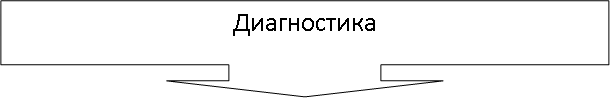 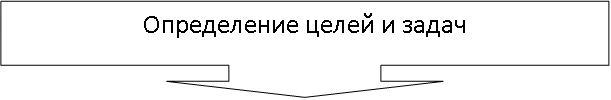 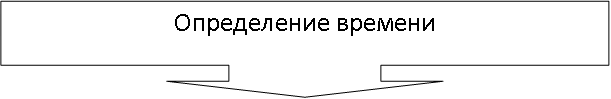 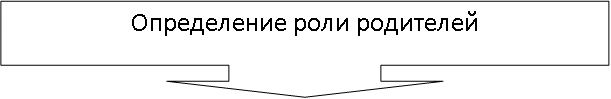 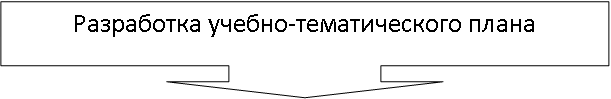 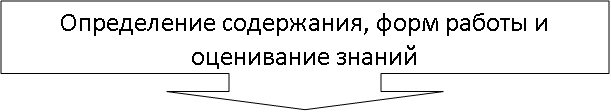 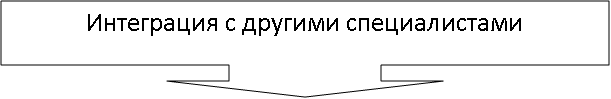 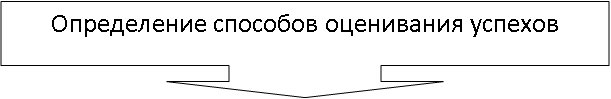 Примерная модель сопровождения одаренных детей в ДОУ:1. Необходимо обеспечить нормативно-правовую базу. Организовать работу педагогического коллектива в данном направлении. Организовать узконаправленную работу кружков, связанную с развитием способностей одаренных детей. Обеспечить материальную базу. Необходимо организовать контроль и анализ деятельности по данному направлению.2. Организовать формирование методического обеспечения для того, чтобы можно было выявить одаренных детей. Проведение диагностической работы в ДОУ по данному направлению. Создать условия для психологического сопровождения одаренных детей в детском саду.3. Оказать содействие в повышении квалификации педагогов ДОУ. Организовать методическую помощь педагогам, повышая мотивацию и компетенцию педагогов по данному направлению.4. Для развития одаренных детей необходимо создать образовательную среду. Организовать возможность проведения индивидуальных занятий для более углубленного изучения области, в которой проявляет одаренность ребенок. Создать условия для принятия участия одаренных детей в олимпиадах, интеллектуально-творческих мероприятиях, возможно заочных, используя современные технологии.5. Привлечь к решению поставленных задач родителей, спонсоров, общественные организации путем информирования по данному направлению. Организуя выпуск стенгазет, оформления родительских уголков с информацией об одаренных детях, организовать условия для проведения тематических родительских собраний по темам, касающимся одаренности детей и влиянии на их воспитание и развитие родителей. Так же возможность проведения тематических праздников по данному направлению.дататематикаВид работыИспользуемые материалы и техники. Оборудование  Работа с родителямиРезультат. Применение детских работ13.10«Цветы в вазе»Рисование картины с помощью брызг кистью.Гуашь, кисти. Для оформления группы27.10«Осеннее дерево»Рисовать при помощи клякс.Гуашь, кисти.Создание портфолио10.11«Перо Жар-птицы»Сочетание аппликативных, графических и каллиграфических элементов, штриховка и тушевка Цветные карандаши, цветная бумагаИнтернет-конкурс24.11«Вологодское кружево – морозные узоры»Рисование морозных узоров в стилистике кружевоплетения.Белая гуашь, тонированная бумагаОформление группы к Новому году8.12«Дремлет лес под сказку сна»Совершенствовать технику рисования концом кисти (рука на весу)Акварель, бумага, кистиСоздание портфолио22.12«Новогодние игрушки»Декоративно-оформительская деятельностьГуашь, бумага, кисти, бусины, пайеткиОформление группы к Новому году10.01«Пир на весь мир»Рисование декоративной посуды по мотивам ГжелиГуашь, бумага, кистиродителиОформление праздничного стола24.01«День и ночь» - контраст и нюансОзнакомление контраста в искусстве, пояснение специфики и освоения средств художественной выразительностиГуашь, бумага, кистиОформление спальной комнаты08.02«У лукоморья дуб зеленый…»Свободное сочетание приемов и материалов. Пальцевая живопись.Свеча, гуашь, кистиПерсональная выставка22.02«Я с папой» – парный портрет, профильПарный портрет в профиль, отражение особенностей внешнего вида, характера и настроенияЦветные карандашипапаПодарок13.03«Мы с мамой улыбаемся» – парный портрет, анфасРисование парного портрета анфас, отражение особенностей внешнего вида, характера и веселого настроенияЦветные карандашимамаПодарок27.03«Рыбки играют, рыбки сверкают»Отражение представлений о природе разными изобразительными выразительными средствамиАкварель, бумага, пайеткиРазмещение в газете13.04«В далеком космосе»Изображение космических объектов (солнце, планеты, звезды, кометы, созвездия).Оттиск.Гуашь, бумага, кистиСотрудничество и сотворчество с родителямиУчастие в муниципальном конкурсе к Дню космонавтики27.04«Золотые облака» - весенний пейзажОсвоение приемов передачи нежных цветовых нюансов.Кляксография.ПастельОформлениемузыкального зала к празднику Весны12.05«Такие разные зонтики»Рисование узоров на полукруге. Осмысление связи между орнаментом и формой украшаемого изделияГуашь, бумага, кистиПерсональная выставка26.05«Скоро в школу мы пойдем»Применение разных приемов рисованияГуашь, цветные карандашиОформление группы к выпускному  утреннику